Химия пəнінен 8-сынып  қайталау тапсырмалары1.Химиялық элементтердің периодтық кестесін қолдана отырып,3-ші периодта орналасқан сыртқы деңгейінде 3 электроны бар элементті атаңыз.А)  Na          В)  Al                    С)    Mg               Д)Si                                                              2.Период номері.............санын көрсетеді.А) протон    В) энергетикалық деңгей   С)электрон  Д)  атом                 3.Ең белсенді бейметаллА)  N               В)Cl                С) F         Д)P                                                 4.Гелий атомында энергетикалық деңгей саныА) 1          В)2              С) 3                 Д)4                                               5.F2 ,Cl2 ,O2  элементтеріндегі байланыс түріА)Ковалентті полюсті  В)Ковалентті полюссіз    С)иондық      Д)  металдық                                                                    6. 5-период 7-топ негізгі топшада орналасқан элементті табыңдарА) I       В)  Tc        С)   Ru     Д)Te                                                            7.Ең қатты металл,онымен шыны кеседіА) Hg  В) Fe  С)Au   Д) Cr                                                                        8.Элементпен оның табиғи ұяластары арасындағы сәйкестікті табыңдар9.Катиондар орналасқан қатарды көрсетіңіз.А) Mg2+ ,Al3+ ,N3-В) Cl- ,S2- , F- С)Al3+ ,Na+ ,Ca2+Д)H+ ,Br- ,O 2-                                                                                                                                                                                            10.Кремний,бор,алмаз,графиттің кристалдық торы қандай?А) атомдықВ)молекулалық                                                                                                                          С)иондықД)металдық11. Қосылыстардың формулалары мен байланыс типтері арасындағы сәйкестікті табыңдар.12.Мольдік концентрацияның формуласы.13. Массасы 5г ас тұзын 50г суда ерітті.Ерітіндідегі тұздың массалық үлесін есептеңдер                                                                     14.Суретте 100 г судағы әр түрлі тұздардың температураға қатысты ерігіштігі көрсетілген. Температураның артуына байланысты қорғасын нитратының (нитрат свинца) ерігіштігіне қорытынды жасаңыз.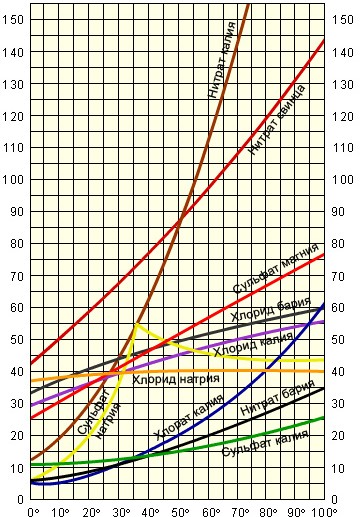 15.Көлемі 500мл  0,1 М ерітіндіде қанша грамм натрий гидроксиді болады?             16. Кальций оксидіндегі элементтердің массалық қатынасын көрсетіңіз.А) 5:2      В) 6:2   С)  7:5   Д) 4:1                                                                  17. а)химиялық элементтерді периодтық кестені қолдана отырып,3- периодта S элементтер санын табыңыз. Б) 3-топтың А топшасындағы элементтердің сыртқы деңгейінде электрон саны      18.Берілген элементтерді кестеге толтыр  K ,Al, F,Na ,N,PЭлементЭлементтің табиғи ұяластары1.Натрий 2.бром3.неон4.литий5.фтор6.калий7.гелий8.хлор9.аргон10.ксенонА)ГалогенВ) сілтілік металлС) инертті газHClКоваленттік полюссізKClКовалентті полюсті F2ИондықМеталлБейметалл